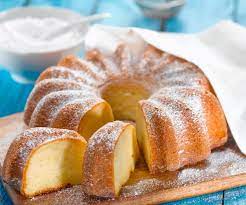 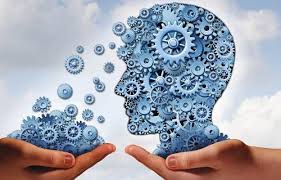 Program aktivit na 4. týden        Pondělí   22.1. 2024		      svátek má Slavomír, SlávekDopolední aktivity		Čtení na patře, skupinové cvičeníOdpolední aktivity		Komunitní aktivity – Novoroční radovánkyÚterý      23.1. 2024		  	 svátek má Zdeněk, RaimundDopolední aktivityKadeřniceOdpolední aktivityVystoupení taneční skupiny Františkův harémStředa    24.1. 2024		             svátek má Milena, Timotej		Dopolední aktivity			Čtení na patře, skupinové cvičeníOdpolední aktivityIndividuální činnosti   	Čtvrtek 25.1. 2024               		 svátek má Miloš, MiloňDopolední aktivityRukodělné práce, individuální RHBOdpolední aktivityIndividuální aktivityPátek     26.1. 2024        	                             svátek má Zora, ZoranDopolední aktivity                         		Cvičení na patrech, trénování pamětiOdpolední aktivity		PečeníZměny vyhrazeny, dle počtu personálu. Děkujeme za pochopení.